Lesson 8: Rewriting Quadratic Expressions in Factored Form (Part 3)Let’s look closely at some special kinds of factors.8.1: Math Talk: Products of Large-ish NumbersFind each product mentally.8.2: Can Products Be Written as Differences?Clare claims that  is equivalent to  and  is equivalent to . Do you agree? Show your reasoning.Use your observations from the first question and evaluate . Show your reasoning.Check your answer by computing .Is  equivalent to ? Support your answer:With a diagram:Without a diagram:Is  equivalent to ? Support your answer, either with or without a diagram.Are you ready for more?Explain how your work in the previous questions can help you mentally evaluate  and .Here is a shortcut that can be used to mentally square any two-digit number. Let’s take , for example.83 is .Compute  and , which give 6,400 and 9. Add these values to get 6,409.Compute , which is 240. Double it to get 480.Add 6,409 and 480 to get 6,889.Try using this method to find the squares of some other two-digit numbers. (With some practice, it is possible to get really fast at this!) Then, explain why this method works.8.3: What If There is No Linear Term?Each row has a pair of equivalent expressions.Complete the table.If you get stuck, consider drawing a diagram. (Heads up: one of them is impossible.)Lesson 8 SummarySometimes expressions in standard form don’t have a linear term. Can they still be written in factored form?Let’s take  as an example. To help us write it in factored form, we can think of it as having a linear term with a coefficient of 0: . (The expression  is equivalent to  because 0 times any number is 0, so  is 0.)We know that we need to find two numbers that multiply to make -9 and add up to 0. The numbers 3 and -3 meet both requirements, so the factored form is .To check that this expression is indeed equivalent to , we can expand the factored expression by applying the distributive property: . Adding  and  gives 0, so the expanded expression is .In general, a quadratic expression that is a difference of two squares and has the form: can be rewritten as:Here is a more complicated example: . This expression can be written , so an equivalent expression in factored form is .What about ? Can it be written in factored form?Let’s think about this expression as . Can we find two numbers that multiply to make 9 but add up to 0? Here are factors of 9 and their sums:9 and 1, sum: 10-9 and -1, sum: -103 and 3, sum: 6-3 and -3, sum: -6For two numbers to add up to 0, they need to be opposites (a negative and a positive), but a pair of opposites cannot multiply to make positive 9, because multiplying a negative number and a positive number always gives a negative product.Because there are no numbers that multiply to make 9 and also add up to 0, it is not possible to write  in factored form using the kinds of numbers that we know about.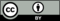 © CC BY 2019 by Illustrative Mathematics®factored formstandard form